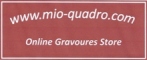 Δελτίο Παραγγελίας                                                                                                Ημερομηνία :        /         /             .       ( Αν η διεύθυνση παράδοσης είναι διαφορετική από την παραπάνω συμπληρώστε το 2. )(Σημείωση : Για το ακριβές κόστος των	Συνολική  Αξία Χωρίς ΦΠΑ 23%  :    ___________Μεταφορικών επικοινωνήστε μαζί μας ).	Συνολική  Αξία με ΦΠΑ 23%  :          ___________ 	Μεταφορικά :                                      ___________Τελική Συνολική Αξία :                      ___________  Συμπληρώστε πλήρως και υπογράψτε το δελτίο παραγγελίας .Αποστολή του δελτίου παραγγελίας στο  fax :  210 5731249 ή στο email: info@mio-quadro.com	              Στοιχεία ΠελάτηΣτοιχεία ΠελάτηΣτοιχεία ΠελάτηΣτοιχεία ΠελάτηΌνομα :Επώνυμο :Οδός :Αριθμός :Περιοχή :Τ.Κ. :Τηλέφωνο :Κινητό :E-mail :Τόπος ΠαράδοσηςΤόπος ΠαράδοσηςΤόπος ΠαράδοσηςΤόπος ΠαράδοσηςΤόπος ΠαράδοσηςΤόπος ΠαράδοσηςΤόπος ΠαράδοσηςΤόπος ΠαράδοσηςΤόπος ΠαράδοσηςΤόπος ΠαράδοσηςΤόπος ΠαράδοσηςΤόπος ΠαράδοσηςΤόπος ΠαράδοσηςΤόπος ΠαράδοσηςΤόπος ΠαράδοσηςΤόπος ΠαράδοσηςΤόπος ΠαράδοσηςΤόπος ΠαράδοσηςΤόπος ΠαράδοσηςΤόπος ΠαράδοσηςΤόπος ΠαράδοσηςΤόπος ΠαράδοσηςΤόπος ΠαράδοσηςΤόπος ΠαράδοσηςΤόπος ΠαράδοσηςΤόπος ΠαράδοσηςΤόπος ΠαράδοσηςΤόπος ΠαράδοσηςΤόπος ΠαράδοσηςΤόπος ΠαράδοσηςΤόπος ΠαράδοσηςΤόπος ΠαράδοσηςΟδός :Οδός :Οδός :Οδός :Οδός :Αριθμός :Αριθμός :Αριθμός :Αριθμός :Αριθμός :Αριθμός :Αριθμός :Περιοχή :Περιοχή :Περιοχή :Περιοχή :Περιοχή :Τ.Κ. :Τ.Κ. :Τ.Κ. :Τ.Κ. :Τ.Κ. :Τ.Κ. :Τ.Κ. :Παραλήπτης :Παραλήπτης :Παραλήπτης :Παραλήπτης :Παραλήπτης :Τηλέφωνο :Τηλέφωνο :Τηλέφωνο :Τηλέφωνο :Τηλέφωνο :Τρόποι ΠληρωμήςΤρόποι ΠληρωμήςΤρόποι ΠληρωμήςΤρόποι ΠληρωμήςΤρόποι ΠληρωμήςΤρόποι ΠληρωμήςΤρόποι ΠληρωμήςΤρόποι ΠληρωμήςΤρόποι ΠληρωμήςΤρόποι ΠληρωμήςΤρόποι ΠληρωμήςΤρόποι ΠληρωμήςΤρόποι ΠληρωμήςΤρόποι ΠληρωμήςΤρόποι ΠληρωμήςΤρόποι ΠληρωμήςΤρόποι ΠληρωμήςΤρόποι ΠληρωμήςΤρόποι ΠληρωμήςΤρόποι ΠληρωμήςΤρόποι ΠληρωμήςΤρόποι ΠληρωμήςΤρόποι ΠληρωμήςΤρόποι ΠληρωμήςΤρόποι ΠληρωμήςΤρόποι ΠληρωμήςΤρόποι ΠληρωμήςΤρόποι ΠληρωμήςΤρόποι ΠληρωμήςΤρόποι ΠληρωμήςΤρόποι ΠληρωμήςΤρόποι ΠληρωμήςΣημειώστε με Χ  τον τρόπο πληρωμήςΣημειώστε με Χ  τον τρόπο πληρωμήςΣημειώστε με Χ  τον τρόπο πληρωμήςΣημειώστε με Χ  τον τρόπο πληρωμήςΣημειώστε με Χ  τον τρόπο πληρωμήςΣημειώστε με Χ  τον τρόπο πληρωμήςΣημειώστε με Χ  τον τρόπο πληρωμήςΣημειώστε με Χ  τον τρόπο πληρωμήςΣημειώστε με Χ  τον τρόπο πληρωμήςΣημειώστε με Χ  τον τρόπο πληρωμήςΣημειώστε με Χ  τον τρόπο πληρωμήςΣημειώστε με Χ  τον τρόπο πληρωμήςΣημειώστε με Χ  τον τρόπο πληρωμήςΣημειώστε με Χ  τον τρόπο πληρωμήςΣημειώστε με Χ  τον τρόπο πληρωμήςΣημειώστε με Χ  τον τρόπο πληρωμήςΣημειώστε με Χ  τον τρόπο πληρωμήςΣημειώστε με Χ  τον τρόπο πληρωμήςΣημειώστε με Χ  τον τρόπο πληρωμήςΣημειώστε με Χ  τον τρόπο πληρωμήςΣημειώστε με Χ  τον τρόπο πληρωμήςΣημειώστε με Χ  τον τρόπο πληρωμήςΣημειώστε με Χ  τον τρόπο πληρωμήςΣημειώστε με Χ  τον τρόπο πληρωμήςΣημειώστε με Χ  τον τρόπο πληρωμήςΣημειώστε με Χ  τον τρόπο πληρωμήςΣημειώστε με Χ  τον τρόπο πληρωμήςΣημειώστε με Χ  τον τρόπο πληρωμήςΣημειώστε με Χ  τον τρόπο πληρωμήςΣημειώστε με Χ  τον τρόπο πληρωμήςΣημειώστε με Χ  τον τρόπο πληρωμήςΣημειώστε με Χ  τον τρόπο πληρωμής1. Μέσω Paypal1. Μέσω Paypal1. Μέσω Paypal1. Μέσω Paypal1. Μέσω Paypal1. Μέσω Paypal1. Μέσω Paypal1. Μέσω Paypal1. Μέσω Paypal1. Μέσω Paypal1. Μέσω Paypal1. Μέσω Paypal1. Μέσω Paypal1. Μέσω Paypal1. Μέσω Paypal1. Μέσω Paypal1. Μέσω Paypal1. Μέσω Paypal1. Μέσω Paypal1. Μέσω Paypal1. Μέσω Paypal1. Μέσω Paypal1. Μέσω Paypal1. Μέσω Paypal1. Μέσω Paypal1. Μέσω Paypal1. Μέσω Paypal1. Μέσω Paypal1. Μέσω Paypal1. Μέσω Paypal2.Μετρητοίς  Με Κατάθεση Σε Τραπεζικό Λογαριασμό της  Mio-Quadro2.Μετρητοίς  Με Κατάθεση Σε Τραπεζικό Λογαριασμό της  Mio-Quadro2.Μετρητοίς  Με Κατάθεση Σε Τραπεζικό Λογαριασμό της  Mio-Quadro2.Μετρητοίς  Με Κατάθεση Σε Τραπεζικό Λογαριασμό της  Mio-Quadro2.Μετρητοίς  Με Κατάθεση Σε Τραπεζικό Λογαριασμό της  Mio-Quadro2.Μετρητοίς  Με Κατάθεση Σε Τραπεζικό Λογαριασμό της  Mio-Quadro2.Μετρητοίς  Με Κατάθεση Σε Τραπεζικό Λογαριασμό της  Mio-Quadro2.Μετρητοίς  Με Κατάθεση Σε Τραπεζικό Λογαριασμό της  Mio-Quadro2.Μετρητοίς  Με Κατάθεση Σε Τραπεζικό Λογαριασμό της  Mio-Quadro2.Μετρητοίς  Με Κατάθεση Σε Τραπεζικό Λογαριασμό της  Mio-Quadro2.Μετρητοίς  Με Κατάθεση Σε Τραπεζικό Λογαριασμό της  Mio-Quadro2.Μετρητοίς  Με Κατάθεση Σε Τραπεζικό Λογαριασμό της  Mio-Quadro2.Μετρητοίς  Με Κατάθεση Σε Τραπεζικό Λογαριασμό της  Mio-Quadro2.Μετρητοίς  Με Κατάθεση Σε Τραπεζικό Λογαριασμό της  Mio-Quadro2.Μετρητοίς  Με Κατάθεση Σε Τραπεζικό Λογαριασμό της  Mio-Quadro2.Μετρητοίς  Με Κατάθεση Σε Τραπεζικό Λογαριασμό της  Mio-Quadro2.Μετρητοίς  Με Κατάθεση Σε Τραπεζικό Λογαριασμό της  Mio-Quadro2.Μετρητοίς  Με Κατάθεση Σε Τραπεζικό Λογαριασμό της  Mio-Quadro2.Μετρητοίς  Με Κατάθεση Σε Τραπεζικό Λογαριασμό της  Mio-Quadro2.Μετρητοίς  Με Κατάθεση Σε Τραπεζικό Λογαριασμό της  Mio-Quadro2.Μετρητοίς  Με Κατάθεση Σε Τραπεζικό Λογαριασμό της  Mio-Quadro2.Μετρητοίς  Με Κατάθεση Σε Τραπεζικό Λογαριασμό της  Mio-Quadro2.Μετρητοίς  Με Κατάθεση Σε Τραπεζικό Λογαριασμό της  Mio-Quadro2.Μετρητοίς  Με Κατάθεση Σε Τραπεζικό Λογαριασμό της  Mio-Quadro2.Μετρητοίς  Με Κατάθεση Σε Τραπεζικό Λογαριασμό της  Mio-Quadro2.Μετρητοίς  Με Κατάθεση Σε Τραπεζικό Λογαριασμό της  Mio-Quadro2.Μετρητοίς  Με Κατάθεση Σε Τραπεζικό Λογαριασμό της  Mio-Quadro2.Μετρητοίς  Με Κατάθεση Σε Τραπεζικό Λογαριασμό της  Mio-Quadro2.Μετρητοίς  Με Κατάθεση Σε Τραπεζικό Λογαριασμό της  Mio-Quadro2.Μετρητοίς  Με Κατάθεση Σε Τραπεζικό Λογαριασμό της  Mio-Quadro3.Με Πιστωτική Κάρτα 3.Με Πιστωτική Κάρτα 3.Με Πιστωτική Κάρτα 3.Με Πιστωτική Κάρτα 3.Με Πιστωτική Κάρτα 3.Με Πιστωτική Κάρτα 3.Με Πιστωτική Κάρτα 3.Με Πιστωτική Κάρτα 3.Με Πιστωτική Κάρτα 3.Με Πιστωτική Κάρτα 3.Με Πιστωτική Κάρτα 3.Με Πιστωτική Κάρτα 3.Με Πιστωτική Κάρτα 3.Με Πιστωτική Κάρτα 3.Με Πιστωτική Κάρτα 3.Με Πιστωτική Κάρτα 3.Με Πιστωτική Κάρτα 3.Με Πιστωτική Κάρτα 3.Με Πιστωτική Κάρτα 3.Με Πιστωτική Κάρτα 3.Με Πιστωτική Κάρτα 3.Με Πιστωτική Κάρτα 3.Με Πιστωτική Κάρτα 3.Με Πιστωτική Κάρτα 3.Με Πιστωτική Κάρτα 3.Με Πιστωτική Κάρτα 3.Με Πιστωτική Κάρτα 3.Με Πιστωτική Κάρτα 3.Με Πιστωτική Κάρτα 3.Με Πιστωτική Κάρτα Αποδοχή να χρεωθεί το παρακάτω ποσό των αγορών μου __________€ ,  από την εταιρεία Mio-Quadro  στην πιστωτική μου κάρτα με στοιχεία :Αποδοχή να χρεωθεί το παρακάτω ποσό των αγορών μου __________€ ,  από την εταιρεία Mio-Quadro  στην πιστωτική μου κάρτα με στοιχεία :Αποδοχή να χρεωθεί το παρακάτω ποσό των αγορών μου __________€ ,  από την εταιρεία Mio-Quadro  στην πιστωτική μου κάρτα με στοιχεία :Αποδοχή να χρεωθεί το παρακάτω ποσό των αγορών μου __________€ ,  από την εταιρεία Mio-Quadro  στην πιστωτική μου κάρτα με στοιχεία :Αποδοχή να χρεωθεί το παρακάτω ποσό των αγορών μου __________€ ,  από την εταιρεία Mio-Quadro  στην πιστωτική μου κάρτα με στοιχεία :Αποδοχή να χρεωθεί το παρακάτω ποσό των αγορών μου __________€ ,  από την εταιρεία Mio-Quadro  στην πιστωτική μου κάρτα με στοιχεία :Αποδοχή να χρεωθεί το παρακάτω ποσό των αγορών μου __________€ ,  από την εταιρεία Mio-Quadro  στην πιστωτική μου κάρτα με στοιχεία :Αποδοχή να χρεωθεί το παρακάτω ποσό των αγορών μου __________€ ,  από την εταιρεία Mio-Quadro  στην πιστωτική μου κάρτα με στοιχεία :Αποδοχή να χρεωθεί το παρακάτω ποσό των αγορών μου __________€ ,  από την εταιρεία Mio-Quadro  στην πιστωτική μου κάρτα με στοιχεία :Αποδοχή να χρεωθεί το παρακάτω ποσό των αγορών μου __________€ ,  από την εταιρεία Mio-Quadro  στην πιστωτική μου κάρτα με στοιχεία :Αποδοχή να χρεωθεί το παρακάτω ποσό των αγορών μου __________€ ,  από την εταιρεία Mio-Quadro  στην πιστωτική μου κάρτα με στοιχεία :Αποδοχή να χρεωθεί το παρακάτω ποσό των αγορών μου __________€ ,  από την εταιρεία Mio-Quadro  στην πιστωτική μου κάρτα με στοιχεία :Αποδοχή να χρεωθεί το παρακάτω ποσό των αγορών μου __________€ ,  από την εταιρεία Mio-Quadro  στην πιστωτική μου κάρτα με στοιχεία :Αποδοχή να χρεωθεί το παρακάτω ποσό των αγορών μου __________€ ,  από την εταιρεία Mio-Quadro  στην πιστωτική μου κάρτα με στοιχεία :Αποδοχή να χρεωθεί το παρακάτω ποσό των αγορών μου __________€ ,  από την εταιρεία Mio-Quadro  στην πιστωτική μου κάρτα με στοιχεία :Αποδοχή να χρεωθεί το παρακάτω ποσό των αγορών μου __________€ ,  από την εταιρεία Mio-Quadro  στην πιστωτική μου κάρτα με στοιχεία :Αποδοχή να χρεωθεί το παρακάτω ποσό των αγορών μου __________€ ,  από την εταιρεία Mio-Quadro  στην πιστωτική μου κάρτα με στοιχεία :Αποδοχή να χρεωθεί το παρακάτω ποσό των αγορών μου __________€ ,  από την εταιρεία Mio-Quadro  στην πιστωτική μου κάρτα με στοιχεία :Αποδοχή να χρεωθεί το παρακάτω ποσό των αγορών μου __________€ ,  από την εταιρεία Mio-Quadro  στην πιστωτική μου κάρτα με στοιχεία :Αποδοχή να χρεωθεί το παρακάτω ποσό των αγορών μου __________€ ,  από την εταιρεία Mio-Quadro  στην πιστωτική μου κάρτα με στοιχεία :Αποδοχή να χρεωθεί το παρακάτω ποσό των αγορών μου __________€ ,  από την εταιρεία Mio-Quadro  στην πιστωτική μου κάρτα με στοιχεία :Αποδοχή να χρεωθεί το παρακάτω ποσό των αγορών μου __________€ ,  από την εταιρεία Mio-Quadro  στην πιστωτική μου κάρτα με στοιχεία :Αποδοχή να χρεωθεί το παρακάτω ποσό των αγορών μου __________€ ,  από την εταιρεία Mio-Quadro  στην πιστωτική μου κάρτα με στοιχεία :Αποδοχή να χρεωθεί το παρακάτω ποσό των αγορών μου __________€ ,  από την εταιρεία Mio-Quadro  στην πιστωτική μου κάρτα με στοιχεία :Αποδοχή να χρεωθεί το παρακάτω ποσό των αγορών μου __________€ ,  από την εταιρεία Mio-Quadro  στην πιστωτική μου κάρτα με στοιχεία :Αποδοχή να χρεωθεί το παρακάτω ποσό των αγορών μου __________€ ,  από την εταιρεία Mio-Quadro  στην πιστωτική μου κάρτα με στοιχεία :Αποδοχή να χρεωθεί το παρακάτω ποσό των αγορών μου __________€ ,  από την εταιρεία Mio-Quadro  στην πιστωτική μου κάρτα με στοιχεία :Αποδοχή να χρεωθεί το παρακάτω ποσό των αγορών μου __________€ ,  από την εταιρεία Mio-Quadro  στην πιστωτική μου κάρτα με στοιχεία :Αποδοχή να χρεωθεί το παρακάτω ποσό των αγορών μου __________€ ,  από την εταιρεία Mio-Quadro  στην πιστωτική μου κάρτα με στοιχεία :Αποδοχή να χρεωθεί το παρακάτω ποσό των αγορών μου __________€ ,  από την εταιρεία Mio-Quadro  στην πιστωτική μου κάρτα με στοιχεία :Αποδοχή να χρεωθεί το παρακάτω ποσό των αγορών μου __________€ ,  από την εταιρεία Mio-Quadro  στην πιστωτική μου κάρτα με στοιχεία :Αποδοχή να χρεωθεί το παρακάτω ποσό των αγορών μου __________€ ,  από την εταιρεία Mio-Quadro  στην πιστωτική μου κάρτα με στοιχεία :Σημειώστε με  Χ  το είδος της κάρτας Σημειώστε με  Χ  το είδος της κάρτας Σημειώστε με  Χ  το είδος της κάρτας Σημειώστε με  Χ  το είδος της κάρτας Σημειώστε με  Χ  το είδος της κάρτας Σημειώστε με  Χ  το είδος της κάρτας Σημειώστε με  Χ  το είδος της κάρτας Σημειώστε με  Χ  το είδος της κάρτας Σημειώστε με  Χ  το είδος της κάρτας Σημειώστε με  Χ  το είδος της κάρτας Σημειώστε με  Χ  το είδος της κάρτας Σημειώστε με  Χ  το είδος της κάρτας Σημειώστε με  Χ  το είδος της κάρτας Σημειώστε με  Χ  το είδος της κάρτας Σημειώστε με  Χ  το είδος της κάρτας Σημειώστε με  Χ  το είδος της κάρτας Σημειώστε με  Χ  το είδος της κάρτας Σημειώστε με  Χ  το είδος της κάρτας Σημειώστε με  Χ  το είδος της κάρτας Σημειώστε με  Χ  το είδος της κάρτας Σημειώστε με  Χ  το είδος της κάρτας Σημειώστε με  Χ  το είδος της κάρτας Σημειώστε με  Χ  το είδος της κάρτας Σημειώστε με  Χ  το είδος της κάρτας Σημειώστε με  Χ  το είδος της κάρτας Σημειώστε με  Χ  το είδος της κάρτας Σημειώστε με  Χ  το είδος της κάρτας Σημειώστε με  Χ  το είδος της κάρτας Σημειώστε με  Χ  το είδος της κάρτας Σημειώστε με  Χ  το είδος της κάρτας Σημειώστε με  Χ  το είδος της κάρτας Σημειώστε με  Χ  το είδος της κάρτας VISAVISAVISAVISAVISAVISAΗμερομηνία  Λήξης Κάρτας  :Ημερομηνία  Λήξης Κάρτας  :Ημερομηνία  Λήξης Κάρτας  :Ημερομηνία  Λήξης Κάρτας  :Ημερομηνία  Λήξης Κάρτας  :Ημερομηνία  Λήξης Κάρτας  :Ημερομηνία  Λήξης Κάρτας  :Ημερομηνία  Λήξης Κάρτας  :Ημερομηνία  Λήξης Κάρτας  :Ημερομηνία  Λήξης Κάρτας  :Ημερομηνία  Λήξης Κάρτας  :  Δόσεις ( Εάν το επιθυμείται ) :  Δόσεις ( Εάν το επιθυμείται ) :  Δόσεις ( Εάν το επιθυμείται ) :  Δόσεις ( Εάν το επιθυμείται ) :  Δόσεις ( Εάν το επιθυμείται ) :  Δόσεις ( Εάν το επιθυμείται ) :  Δόσεις ( Εάν το επιθυμείται ) :  Δόσεις ( Εάν το επιθυμείται ) :  Δόσεις ( Εάν το επιθυμείται ) :  Δόσεις ( Εάν το επιθυμείται ) :  Δόσεις ( Εάν το επιθυμείται ) :  Δόσεις ( Εάν το επιθυμείται ) :MASTERCARDMASTERCARDMASTERCARDMASTERCARDMASTERCARDMASTERCARDΜήνας Μήνας Μήνας Μήνας Μήνας Έτος Έτος Έτος Έτος Έτος Έτος 3336699912121212AMERICAN EXPRESSAMERICAN EXPRESSAMERICAN EXPRESSAMERICAN EXPRESSAMERICAN EXPRESSAMERICAN EXPRESSΑριθμός Πιστωτικής Κάρτας :Αριθμός Πιστωτικής Κάρτας :Αριθμός Πιστωτικής Κάρτας :Αριθμός Πιστωτικής Κάρτας :Αριθμός Πιστωτικής Κάρτας :Αριθμός Πιστωτικής Κάρτας :Αριθμός Πιστωτικής Κάρτας :Αριθμός Πιστωτικής Κάρτας :Αριθμός Πιστωτικής Κάρτας :Αριθμός Πιστωτικής Κάρτας :Αριθμός Πιστωτικής Κάρτας :Αριθμός Πιστωτικής Κάρτας :Αριθμός Πιστωτικής Κάρτας :Αριθμός Πιστωτικής Κάρτας :Αριθμός Πιστωτικής Κάρτας :Αριθμός Πιστωτικής Κάρτας :Αριθμός Πιστωτικής Κάρτας :Αριθμός Πιστωτικής Κάρτας :Αριθμός Πιστωτικής Κάρτας :Αριθμός Πιστωτικής Κάρτας :Αριθμός Πιστωτικής Κάρτας :Αριθμός Πιστωτικής Κάρτας :Αριθμός Πιστωτικής Κάρτας :Αριθμός Πιστωτικής Κάρτας :Αριθμός Πιστωτικής Κάρτας :Αριθμός Πιστωτικής Κάρτας :Αριθμός Πιστωτικής Κάρτας :Αριθμός Πιστωτικής Κάρτας :Αριθμός Πιστωτικής Κάρτας :Αριθμός Πιστωτικής Κάρτας :Αριθμός Πιστωτικής Κάρτας :Αριθμός Πιστωτικής Κάρτας :------------------------------------------------------------------------------------------------------CCV  ( Τριψήφιος αριθμός στο πίσω μέρος της κάρτας ) :CCV  ( Τριψήφιος αριθμός στο πίσω μέρος της κάρτας ) :CCV  ( Τριψήφιος αριθμός στο πίσω μέρος της κάρτας ) :CCV  ( Τριψήφιος αριθμός στο πίσω μέρος της κάρτας ) :CCV  ( Τριψήφιος αριθμός στο πίσω μέρος της κάρτας ) :CCV  ( Τριψήφιος αριθμός στο πίσω μέρος της κάρτας ) :CCV  ( Τριψήφιος αριθμός στο πίσω μέρος της κάρτας ) :CCV  ( Τριψήφιος αριθμός στο πίσω μέρος της κάρτας ) :CCV  ( Τριψήφιος αριθμός στο πίσω μέρος της κάρτας ) :CCV  ( Τριψήφιος αριθμός στο πίσω μέρος της κάρτας ) :CCV  ( Τριψήφιος αριθμός στο πίσω μέρος της κάρτας ) :CCV  ( Τριψήφιος αριθμός στο πίσω μέρος της κάρτας ) :CCV  ( Τριψήφιος αριθμός στο πίσω μέρος της κάρτας ) :CCV  ( Τριψήφιος αριθμός στο πίσω μέρος της κάρτας ) :CCV  ( Τριψήφιος αριθμός στο πίσω μέρος της κάρτας ) :CCV  ( Τριψήφιος αριθμός στο πίσω μέρος της κάρτας ) :CCV  ( Τριψήφιος αριθμός στο πίσω μέρος της κάρτας ) :CCV  ( Τριψήφιος αριθμός στο πίσω μέρος της κάρτας ) :CCV  ( Τριψήφιος αριθμός στο πίσω μέρος της κάρτας ) :Τράπεζα Έκδοσης :Τράπεζα Έκδοσης :Τράπεζα Έκδοσης :Τράπεζα Έκδοσης :Τράπεζα Έκδοσης :Τράπεζα Έκδοσης :Τράπεζα Έκδοσης :Τράπεζα Έκδοσης :Τράπεζα Έκδοσης :Τράπεζα Έκδοσης :Στοιχεία Κατόχου ( Όπως αναγράφονται στην κάρτα ):Στοιχεία Κατόχου ( Όπως αναγράφονται στην κάρτα ):Στοιχεία Κατόχου ( Όπως αναγράφονται στην κάρτα ):Στοιχεία Κατόχου ( Όπως αναγράφονται στην κάρτα ):Στοιχεία Κατόχου ( Όπως αναγράφονται στην κάρτα ):Στοιχεία Κατόχου ( Όπως αναγράφονται στην κάρτα ):Στοιχεία Κατόχου ( Όπως αναγράφονται στην κάρτα ):Στοιχεία Κατόχου ( Όπως αναγράφονται στην κάρτα ):Στοιχεία Κατόχου ( Όπως αναγράφονται στην κάρτα ):Στοιχεία Κατόχου ( Όπως αναγράφονται στην κάρτα ):Υπογραφή :Όνομα Ολογράφως :Υπογραφή :Όνομα Ολογράφως :Υπογραφή :Όνομα Ολογράφως :Υπογραφή :Όνομα Ολογράφως :Υπογραφή :Όνομα Ολογράφως :Υπογραφή :Όνομα Ολογράφως :Υπογραφή :Όνομα Ολογράφως :Υπογραφή :Όνομα Ολογράφως :Υπογραφή :Όνομα Ολογράφως :Υπογραφή :Όνομα Ολογράφως :Τόπος :                         Ημερομηνία :Τόπος :                         Ημερομηνία :Τόπος :                         Ημερομηνία :Τόπος :                         Ημερομηνία :Τόπος :                         Ημερομηνία :Τόπος :                         Ημερομηνία :Τόπος :                         Ημερομηνία :Τόπος :                         Ημερομηνία :Τόπος :                         Ημερομηνία :Τόπος :                         Ημερομηνία :Τόπος :                         Ημερομηνία :Τόπος :                         Ημερομηνία :Τόπος :                         Ημερομηνία :Τόπος :                         Ημερομηνία :Τόπος :                         Ημερομηνία :Τόπος :                         Ημερομηνία :Τόπος :                         Ημερομηνία :Τόπος :                         Ημερομηνία :Τόπος :                         Ημερομηνία :Τόπος :                         Ημερομηνία :Τόπος :                         Ημερομηνία :Τόπος :                         Ημερομηνία :4.Δελτίο Παραγγελίας4.Δελτίο Παραγγελίας4.Δελτίο Παραγγελίας4.Δελτίο Παραγγελίας4.Δελτίο ΠαραγγελίαςΚωδικός ΕίδουςΠεριγραφή ΕίδουςΠοσότηταΤιμή ΜονάδοςΑξία5.ΠαρατηρήσειςΠληρωμή μέσω Paypal στο : info@mio-quadro.comΠληρωμή μέσω Τραπέζης στους εξής ατομικούς λογαριασμούς : ΟΝΟΜΑΤΕΠΩΝΥΜΟ : Ξένος – Κότσιλας ΙωάννηςΕΘΝΙΚΗ ΤΡΑΠΕΖΑ   ( SWIFT / BIC CODE : ETHNGRAA )Αρ. Λογαριασμού : 059 – 763552 – 47 / IBAN  : GR3601100590000005976355247.ΤΡΑΠΕΖΑ ΠΕΙΡΑΙΩΣ  ( SWIFT / BIC CODE : PIRBGRAA )Αρ. Λογαριασμού : 5134 – 044736 – 475 / IBAN : GR6101721340005134044736475.ALPHA BANK  ( SWIFT / BIC CODE : CRBAGRAA ) Αρ. Λογαριασμού : 347 – 002101 – 192170 / IBAN  : GR7701403470347002101192170.EUROBANK  ( SWIFT / BIC CODE : EFGBGRAA ) Αρ. Λογαριασμού: 0026–0467–78–0200066508 / IBAN: GR5202604670000780200066508.Πληρωμή μέσω Πιστωτικής Κάρτας : Ο αριθμός των δόσεων καθορίζεται από το ύψος της παραγγελίας. Στο πρόγραμμα των δόσεων δεν συμμετέχουν οι κάρτες της ΕΘΝΙΚΗΣ ΤΡΑΠΕΖΑΣ.Δεκτές για χρέωση γίνονται μόνο οι κάρτες των οποίων τα στοιχεία ιδιοκτήτη είναι ίδια με τα στοιχεία που αναφέρονται στην φόρμα παραγγελίας. Σε αντίθετη περίπτωση η παραγγελία ακυρώνεται. 